         LES SUITES – Chapitre 1/2Partie 1 : Limite d'une suite	1) Limite infinieDéfinition : On dit que la suite  admet pour limite ,si est aussi grand que l’on veut à partir d'un certain rang et on note :.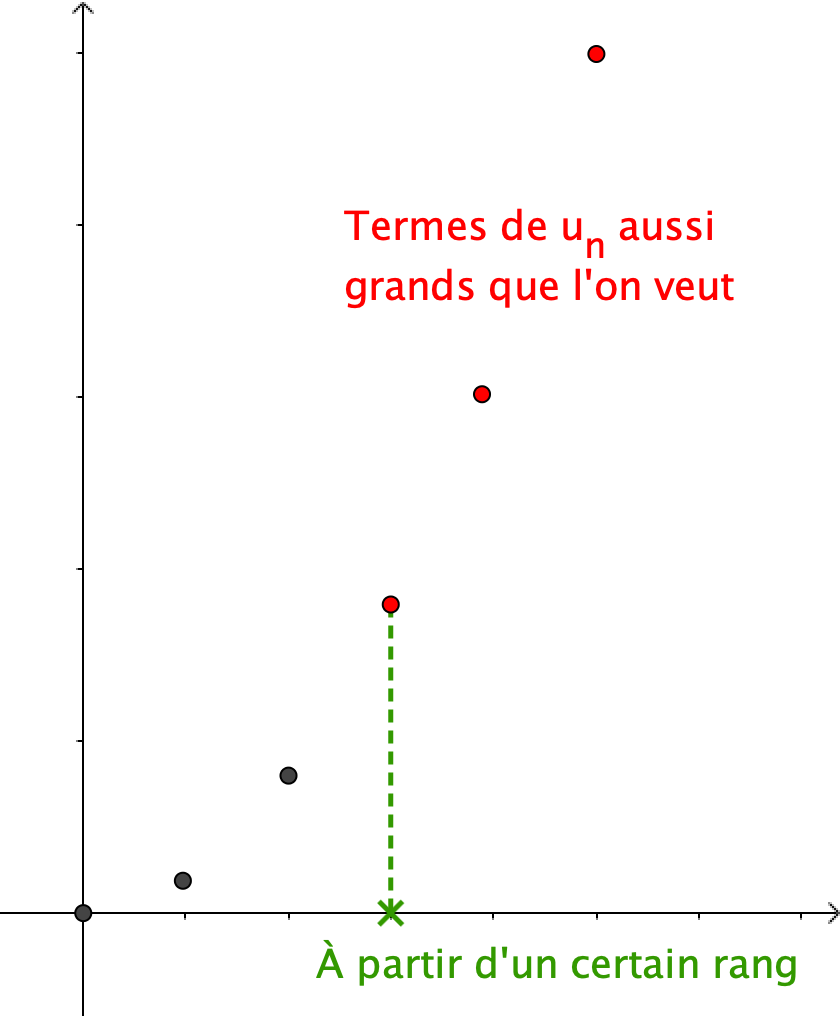 Exemple :La suite  définie pour tout  par  a pour limite .On a par exemple : Les termes de la suite deviennent aussi grands que l'on veut à partir d'un certain rang.Remarque : Pour une limite égale à , on note : .Algorithme permettant de déterminer un rang à partir duquel une suite croissante de limite infinie est supérieure à un nombre réel A :On considère la suite  définie par  et pour tout entier , .Cette suite est croissante et admet pour limite .En appliquant l’algorithme ci-contre avec A = 100, on obtient en sortie .A partir du terme , les termes de la suite dépassent 100.Le programme correspondant dans différents langages :	2) Limite finieDéfinition : On dit que la suite  admet pour limite ,si est aussi proche de  que l’on veut à partir d'un certain rang et on note :.Une telle suite est dite convergente.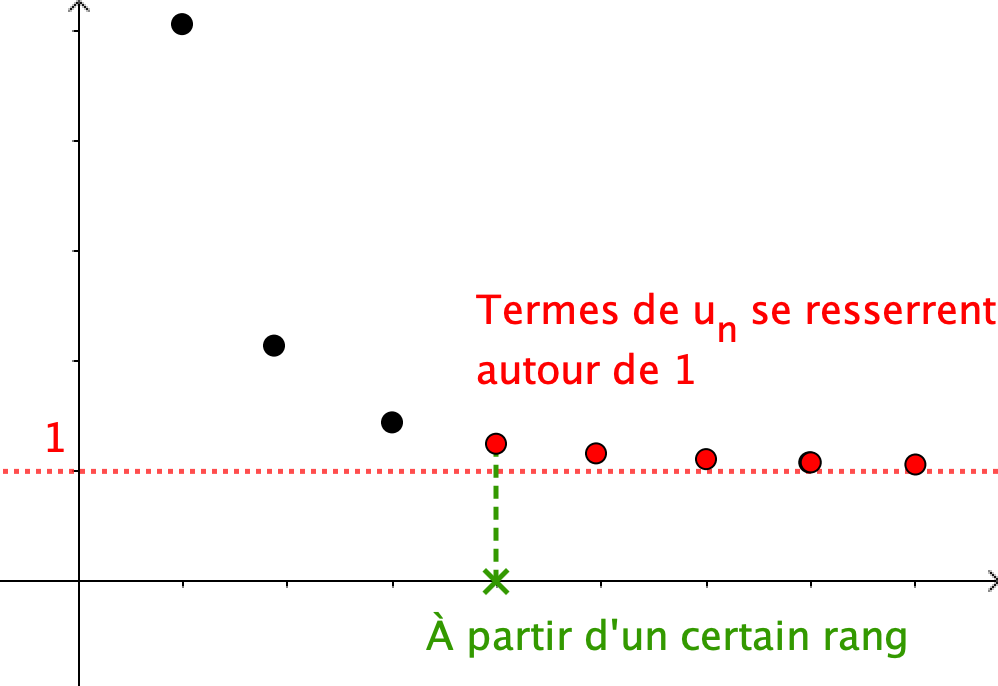 Exemple : La suite  définie pour tout  non nul par   a pour limite 1.On a par exemple : Les termes de la suite se resserrent autour de 1 à partir d'un certain rang.Définition : Une suite qui n'est pas convergente est dite divergente.Remarque : Une suite qui est divergente n'admet pas nécessairement de limite infinie.Par exemple, la suite de terme générale  prend alternativement les valeurs –1  et 1. Elle n'admet donc pas de limite finie, ni infinie. Elle est donc divergente.	3) Limites des suites usuellesPropriétés : -, , .- ,    ,     .Partie 2 : Opérations sur les limites1) Utiliser les propriétés des opérations sur les limitesSOMME* Forme indéterminée : On ne peut pas prévoir la limite éventuelle. PRODUIT		          désigne  ou On applique la règle des signes pour déterminer si le produit est  ou .QUOTIENT  		 désigne  ou On applique la règle des signes pour déterminer si le produit est  ou .Tous ces résultats sont intuitifs. On retrouve par exemple, un principe sur les opérations de limite semblable à la règle des signes établie sur les nombres relatifs.Méthode : Calculer la limite d'une suite à l'aide des formules d'opération Vidéo https://youtu.be/v7hD6s3thp8 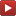 Calculer les limites : a)        b)       c) Correctiona) D'après la propriété donnant la limite d'une somme : b) D'après la propriété donnant la limite d’un produit : c) D'après la propriété donnant la limite d'un quotient : 2) Cas des formes indéterminées (non exigible)On peut reconnaître les formes indéterminées pour lesquelles il faudra utiliser des calculs algébriques ou utiliser d'autres propriétés sur les calculs de limites afin de lever l'indétermination.Les quatre formes indéterminées sont, par abus d'écriture :, "",  et .Méthode : Lever une indétermination - NON EXIGIBLE - Vidéo https://youtu.be/RQhdU7-KLMA Déterminer les limites suivantes :  a)              b)  	Correctiona) •   Il s'agit d'une forme indéterminée du type .• Levons l’indétermination :•     Donc, comme limite d'un produit : Soit : b) •  Il s'agit d'une forme indéterminée du type .• Levons l’indétermination en factorisant par le monôme de plus haut degré :•  Donc, comme limite d’une somme : •  Donc, comme limite d’un produit : Soit : .Partie 3 : Limites et comparaisonThéorèmes de comparaisonThéorème 1 :Soit deux suites  et .Si, à partir d'un certain rang, on a    alors .Par abus de langage, on pourrait dire que la suite  pousse la suite  vers  à partir d'un certain rang.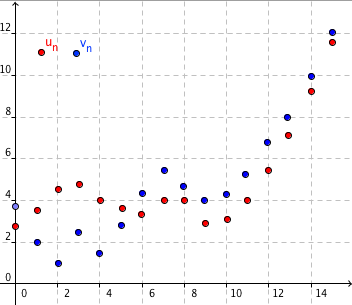 Théorème 2 :Soit deux suites  et .Si, à partir d'un certain rang, on a :  alors .Méthode : Déterminer une limite par comparaison Vidéo https://youtu.be/iQhh46LupN4 Déterminer la limite suivante :    		CorrectionOn a : donc :Or,  donc par comparaison, .Théorème d'encadrementThéorème des gendarmes :Soit trois suites ,  et .Si, à partir d'un certain rang, on a : alors .Par abus de langage, on pourrait dire que les suites  et  (les gendarmes) se resserrent autour de la suite  à partir d'un certain rang pour la faire converger vers la même limite.Ce théorème est également appelé le théorème du sandwich.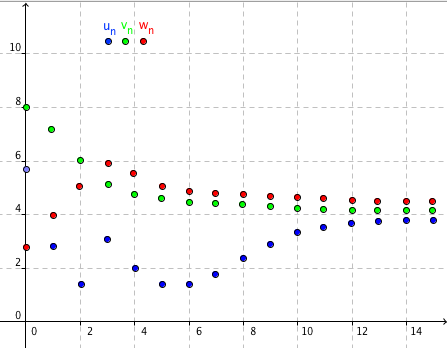 Méthode : Déterminer une limite par encadrement Vidéo https://youtu.be/OdzYjz_vQbw Déterminer la limite suivante :  	CorrectionOn a : donc :Or :   donc d'après le théorème des gendarmes : Et donc  .Remarque : On utilise le théorème de comparaison pour démontrer une limite infinie et le théorème d’encadrement pour une limite finie.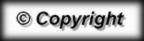 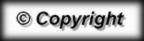 Langage naturelDéfinir fonction seuil(A)n ← 0u ← 2Tant que u < A           n ← n + 1        u ← 4uFin Tant queAfficher nTICASIOPython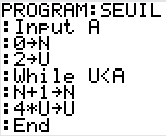 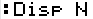 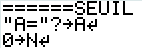 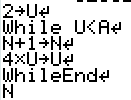 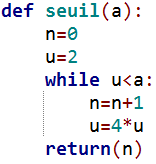 F.I.*F.I.F.I.F.I.